NAŘÍZENÍ JIHOČESKÉHO KRAJEze dne 24. 11. 2022o vyhlášení přírodní památky Bachmač a jejího ochranného pásmaa o stanovení jejich bližších ochranných podmínekRada Jihočeského kraje vydává dne 24. 11. 2022 podle § 36 a § 77a odst. 2 zákona č. 114/1992 Sb., o ochraně přírody a krajiny, ve znění pozdějších předpisů, dále podle § 7 a § 59 odst. 1 písm. k) zákona č. 129/2000 Sb., o krajích, ve znění pozdějších předpisů, toto nařízení.Článek 1Vymezení přírodní památkyTímto nařízením se zřizuje přírodní památka Bachmač včetně ochranného pásma a stanovují se omezení ve využití jejího území.Přírodní památka včetně ochranného pásma se nachází ve správním obvodu obce s rozšířenou působností Písek, v obvodu územní působnosti obcí Jickovice a Kostelec nad Vltavou. Přírodní památka a její ochranné pásmo zahrnují část katastrálních území Jickovice a Sobědraž.Hranice přírodní památky se stanoví uzavřeným geometrickým obrazcem s přímými stranami, jehož vrcholy jsou určeny souřadnicemi v systému jednotné trigonometrické sítě katastrální (dále jen „S-JTSK“). Seznam souřadnic v souřadnicovém systému S-JTSK jednotlivých vrcholů geometrického obrazce, jak jdou v obrazci za sebou, je uveden v příloze č. 1 k tomuto nařízení. Hranice ochranného pásma přírodní památky Bachmač je stanovena uzavřeným geometrickým obrazcem s přímými stranami, jehož vrcholy jsou určeny souřadnicemi udanými v souřadnicovém systému S-JTSK. Seznam souřadnic v souřadnicovém systému S-JTSK jednotlivých vrcholů geometrického obrazce, jak jdou v obrazci za sebou, je uveden v příloze č. 2 tohoto nařízení.Grafické znázornění území přírodní památky Bachmač a jejího ochranného pásma je zakresleno do katastrální mapy, která je přílohou č. 3 tohoto nařízení.Článek 2Předmět ochranyLesní rašeliniště přechodového až vrchovištního typu v mozaice se společenstvy rašelinného lesa, s výskytem vrbiny kytkokvěté (Lysimachia thyrsiflora).Článek 3Bližší ochranné podmínkyJen se souhlasem příslušného orgánu ochrany přírody lze na území přírodní památky:tábořit a rozdělávat oheň;zřizovat skládky jakýchkoli materiálů;umisťovat, povolovat nebo provádět stavby, měnit způsob využití pozemků, provádět terénní úpravy nebo měnit vodní režim pozemků;hnojit pozemky anebo používat chemické prostředky;vysazovat nebo vysévat rostliny anebo vypouštět živočichy;zřizovat přikrmovací zařízení nebo slaniska, přikrmovat zvěř mimo přikrmovací zařízení.Výše uvedené souhlasy se nevyžadují, pokud tyto činnosti vykonává přímo příslušný orgán ochrany přírody nebo jsou příslušným orgánem ochrany přírody požadovány v rámci realizace schváleného plánu péče nebo v rámci opatření ke zlepšení stavu prostředí přírodní památky.Článek 4Činnosti a zásahy vázané na předchozí souhlas orgánu ochrany přírody v ochranném pásmuJen se souhlasem příslušného orgánu ochrany přírody lze na území ochranného pásma přírodní památky:tábořit nebo rozdělávat oheň;zřizovat skládky jakýchkoli materiálů;měnit způsob využití pozemků, provádět terénní úpravy nebo měnit vodní režim pozemků;hnojit pozemky anebo používat chemické prostředky;zřizovat přikrmovací zařízení nebo slaniska, přikrmovat zvěř mimo přikrmovací zařízení.Výše uvedené souhlasy se nevyžadují, pokud tyto činnosti vykonává přímo příslušný orgán ochrany přírody nebo jsou příslušným orgánem ochrany přírody požadovány v rámci realizace schváleného plánu péče nebo v rámci opatření ke zlepšení stavu prostředí přírodní památky.Článek 5Zrušující ustanoveníToto nařízení ruší příslušnou část vyhlášky Okresního národního výboru Písek, kterou se zřizuje chráněný přírodní výtvor Bachmač, ze dne 4. 12. 1985 s účinností ode dne 1. 2. 1986.Článek 6Obecná ustanoveníPorušení povinnosti stanovené tímto nařízením lze postihnout jako přestupek.Článek 7ÚčinnostToto nařízení nabývá účinnosti patnáctým dnem následujícím po dni vyhlášení ve Sbírce právních předpisů územních samosprávných celků a některých správních úřadů.      Mgr. František Talíř v. r.	           MUDr. Martin Kuba v. r.	  1. náměstek hejtmana 	     hejtmanPříloha č. 1 k nařízení Jihočeského kraje ze dne 24. 11. 2022: seznam souřadnic v souřadnicovém systému S-JTSK jednotlivých vrcholů geometrického obrazce, kterými jsou stanoveny hranice přírodní památky Bachmač.Příloha č. 2 k nařízení Jihočeského kraje ze dne 24. 11. 2022: seznam souřadnic v souřadnicovém systému S-JTSK jednotlivých vrcholů geometrického obrazce, kterými jsou stanoveny hranice ochranného pásma přírodní památky Bachmač.Vnitřní obrazecPříloha č. 3 k nařízení Jihočeského kraje ze dne 24. 11. 2022: vymezení přírodní památky Bachmač a jejího ochranného pásma na podkladu katastrální mapy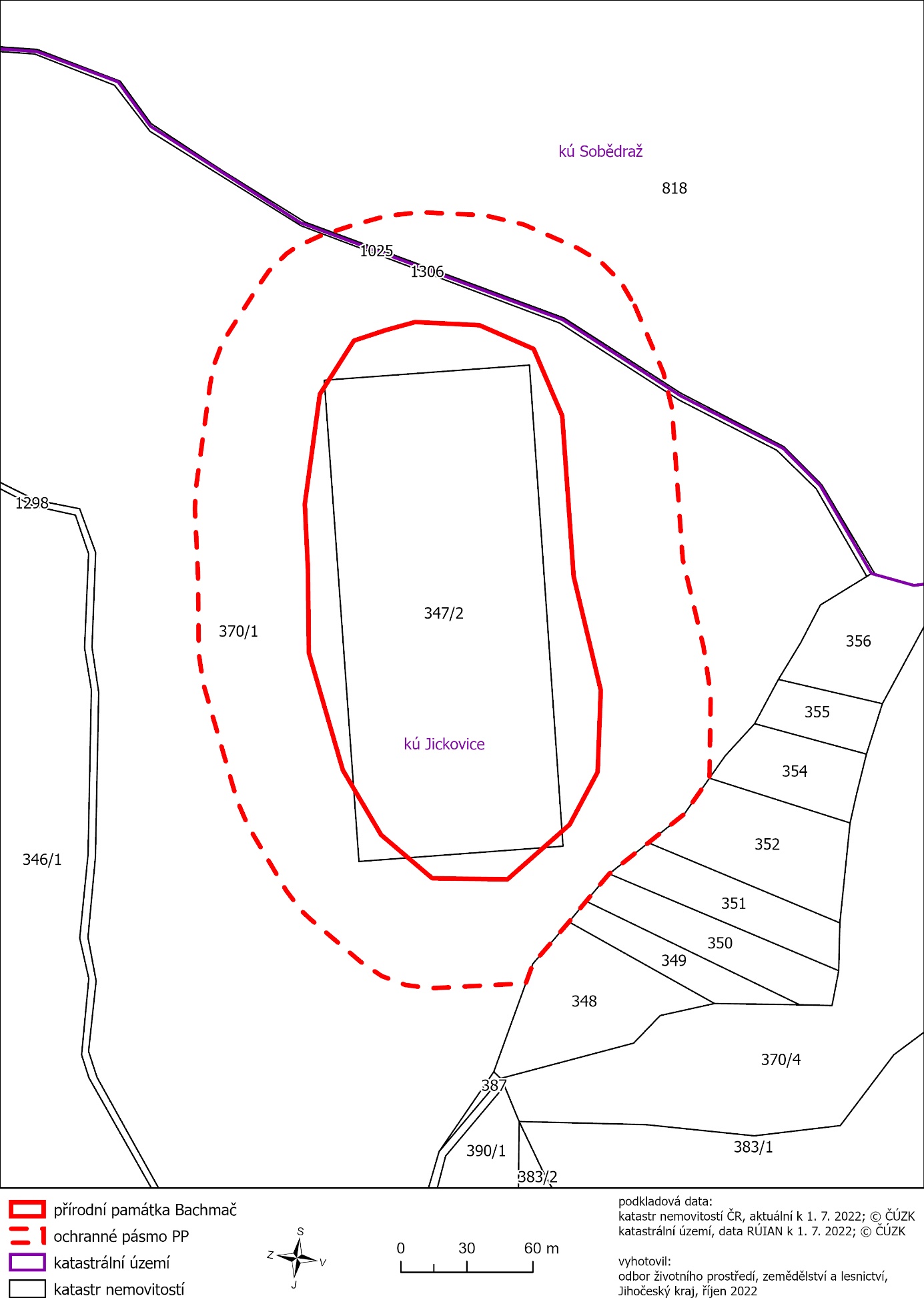 číslo bodusouřadnice – Y [m] souřadnice – X [m]pořadí bodu v obrazcizdroj souřadnic1767 918,701 109 170,181výpočet2767 905,071 109 166,422výpočet3767 875,851 109 167,843výpočet4767 851,181 109 178,624výpočet5767 838,201 109 209,005výpočet6767 833,001 109 281,976výpočet7767 822,611 109 325,607výpočet8767 820,661 109 333,788výpočet9767 822,091 109 370,929výpočet10767 834,811 109 394,8110výpočet11767 863,121 109 419,7411výpočet12767 897,271 109 419,2212výpočet13767 920,511 109 399,4813výpočet14767 937,911 109 370,0114výpočet15767 953,361 109 316,6515výpočet16767 953,751 109 278,8616výpočet17767 955,181 109 249,1317výpočet18767 948,691 109 201,7318výpočet19767 948,301 109 199,1419výpočet20767 932,851 109 174,8620výpočetčíslo bodusouřadnice – Y [m] souřadnice – X [m]pořadí bodu v obrazcizdroj souřadnic1767 792,221 109 189,351výpočet2767 788,321 109 205,452výpočet3767 783,421 109 274,363výpočet4767 773,971 109 314,024výpočet5767 770,701 109 335,705výpočet6767 771,271 109 373,736výpočet7767 782,731 109 390,047výpočet8767 799,031 109 403,098výpočet9767 816,851 109 417,199výpočet10767 827,331 109 429,6510výpočet11767 835,131 109 439,0611výpočet12767 843,001 109 448,2312výpočet13767 851,531 109 458,0913výpočet14767 854,751 109 466,9914výpočet15767 898,031 109 469,2115výpočet16767 909,381 109 467,7316výpočet17767 920,111 109 463,7017výpočet18767 929,631 109 457,3318výpočet19767 952,871 109 437,6019výpočet20767 956,901 109 433,7720výpočet21767 963,571 109 424,9021výpočet22767 980,971 109 395,4322výpočet23767 985,941 109 383,9223výpočet24768 001,391 109 330,5524výpočet25768 003,361 109 317,1625výpočet26768 003,741 109 280,3226výpočet27768 005,131 109 251,5327výpočet28768 004,761 109 242,6028výpočet29767 998,231 109 194,9529výpočet30767 996,711 109 186,6130výpočet31767 993,061 109 176,8431výpočet32767 990,491 109 172,3032výpočet33767 976,711 109 150,7433výpočet34767 971,661 109 143,3834výpočet35767 963,521 109 135,3635výpočet36767 958,811 109 132,1136výpočet37767 948,421 109 127,3437výpočet38767 934,271 109 122,6738výpočet39767 918,381 109 118,2239výpočet40767 902,631 109 116,4840výpočet41767 873,411 109 117,9041výpočet42767 855,841 109 122,0242výpočet43767 831,171 109 132,8043výpočet44767 820,391 109 139,2344výpočet45767 811,551 109 148,1445výpočet46767 805,211 109 158,9746výpočetčíslo bodusouřadnice – Y [m] souřadnice – X [m]pořadí bodu v obrazcizdroj souřadnic1767 863,121 109 419,741výpočet2767 834,811 109 394,812výpočet3767 822,091 109 370,923výpočet4767 820,661 109 333,784výpočet5767 822,611 109 325,605výpočet6767 833,001 109 281,976výpočet7767 838,201 109 209,007výpočet8767 851,181 109 178,628výpočet9767 875,851 109 167,849výpočet10767 905,071 109 166,4210výpočet11767 918,701 109 170,1811výpočet12767 932,851 109 174,8612výpočet13767 948,301 109 199,1413výpočet14767 948,691 109 201,7314výpočet15767 955,181 109 249,1315výpočet16767 953,751 109 278,8616výpočet17767 953,361 109 316,6517výpočet18767 937,911 109 370,0118výpočet19767 920,511 109 399,4819výpočet20767 897,271 109 419,2220výpočet